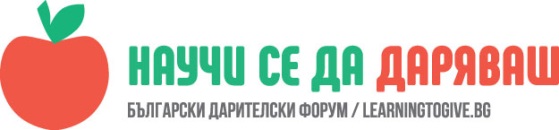 УРОК: Професия журналистИрена Мицковска, учител в НУ „Хаджи Генчо“, гр. ТетевенПроектът е проведен в ЦДО III клас в два учебни часа-на 23.04.2018 г. и на 27.04.2018 г.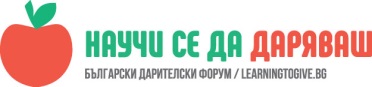 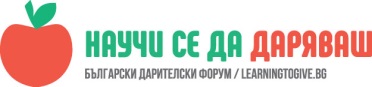 Фалшивите новини- как да ги разпознаваме. Безопасен интернет. Значение на думите- папарак, жълта пресаОписание- 1 часТъй като за 27.04.2018 имах уговорена среща с Генка Шикерова, посветих този първи час на подготовка за срещата с нея. За да бъде активно участието на децата, проведох занятието в компютърния кабинет. Работейки по двама, те трябваше да потърсят информация за журналистката в интернет- в кои медии е работила, с какво точно се занимава, къде е родена, какво е учила… По този начин, търсейки и четейки различни статии за Генка Шикерова, у учениците се оформяха и въпросите, които биха могли да й зададат по време на срещата. Натъкнахме се и на доста сайтове с „жълти“ новини за нея и обсъдихме как да разпознаваме фалшивите новини, или клюките, от достоверната информация; какво означава думата „папарак“, припомнихме си правилата за безопасен интернет, за които вече бяхме говорили. Децата бяха въодушевени от факта, че Генка Шикерова е била репортер за реалити формата „Сървайвър“, но не бяха чували за „Форт Боайар“, в който тя е била участник, затова потърсихме допълнителна информация за него. Очертаваше се интересна среща с много любопитни въпроси. 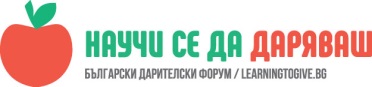 Среща с практикуващ журналист. Запознаване с особеностите на тази професия. Трудът на хората, който остава скрит за зрителите.Описание- 2 часНа 27.04.2018 г. Генка Шикерова пристигна и буквално „омагьоса“ учениците от третите класове. Една изключително земна, мила и лъчезарна жена застана пред малките деца и въпросите заваляха от всички страни. Въпреки предварителната подготовка по темата, нямаше как да „режисираме“ хронология и логика на детското питане, затова въпросите им скачаха от детските години, до професията, през личния живот. Генка Шикерова търпеливо и с много чувство за хумор им разказа за лудориите и любимите си игри от детството, за пакостите, които като всяко дете е правила, за предизвикателствата и трудностите в професията на журналиста, как да разпознават фалшивите новини, за участията си като репортер в "Сървайвър" и състезател във "Форт Боайар, за репортажите си от Близкия Изток и Турция, за опасностите и рисковете, на които се е подлагала с екипа си... Въпросите на децата бяха най- разнородни, но Генка Шикерова отговаряше изчерпателно и с много настроение. Обясни спецификата на работата на водещия и репортера в едно предаване, разказа и за труда на всички онези хора, които остават зад камера и трудът им не се вижда, но е изключително важен- операторите, монтажистите, озвучителите, продуцентите… За децата бе интересно да научат, че зад 2- минутен телевизионен клип често се крие многочасов, а понякога няколкодневен труд. А това, което ние виждаме на екрана, е резултат от съвместната, синхронизирана до най- малкия детайл, работа на един голям екип. Срещата продължи повече от един учебен час, но децата не проявяваха умора или разсеяност. Най- милото беше, когато накрая след разговора две момичета я прегърнаха, сгушиха се в нея и й казаха, че им е било много интересно. Тази непринудена детска постъпка говори много повече от думите за благодарност.Поощрявайте децата сами да търсят информация по дадени теми, като спазват правилата за безопасен интернет. Когато те са активен участник в мероприятието, те са много по- отговорни, любознателни и мотивирани. 